Уважаемые коллеги, приглашаем принять участие в интернет обсуждении ПС Моторист, разработанного ФГБОУ ВО "Сибирский государственный университет водного транспорта"Технические условия: Наличие браузера желательно обновленного, хотя со старыми версиями проблем тоже не наблюдалось, Операционная система Windows XP и выше.Для участия необходимо пройти по прямой ссылке указанной в тексте письмаhttp://videoconf.ssuwt.ru:5080/openmeetings/#room/23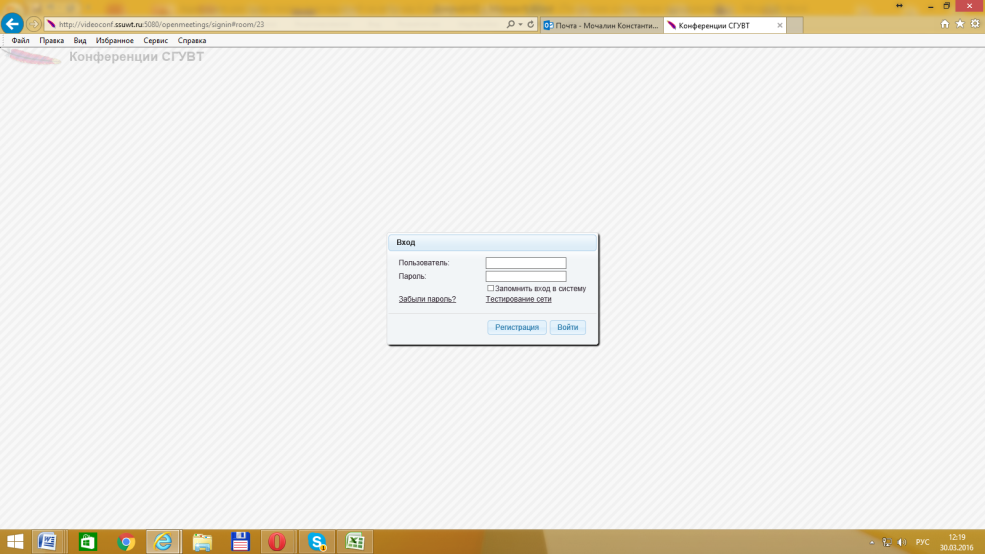 Вам будет предложена страница для ввода логина и пароля, ниже будет, при нажатии на кнопку Регистрация откроется форма для регистрации.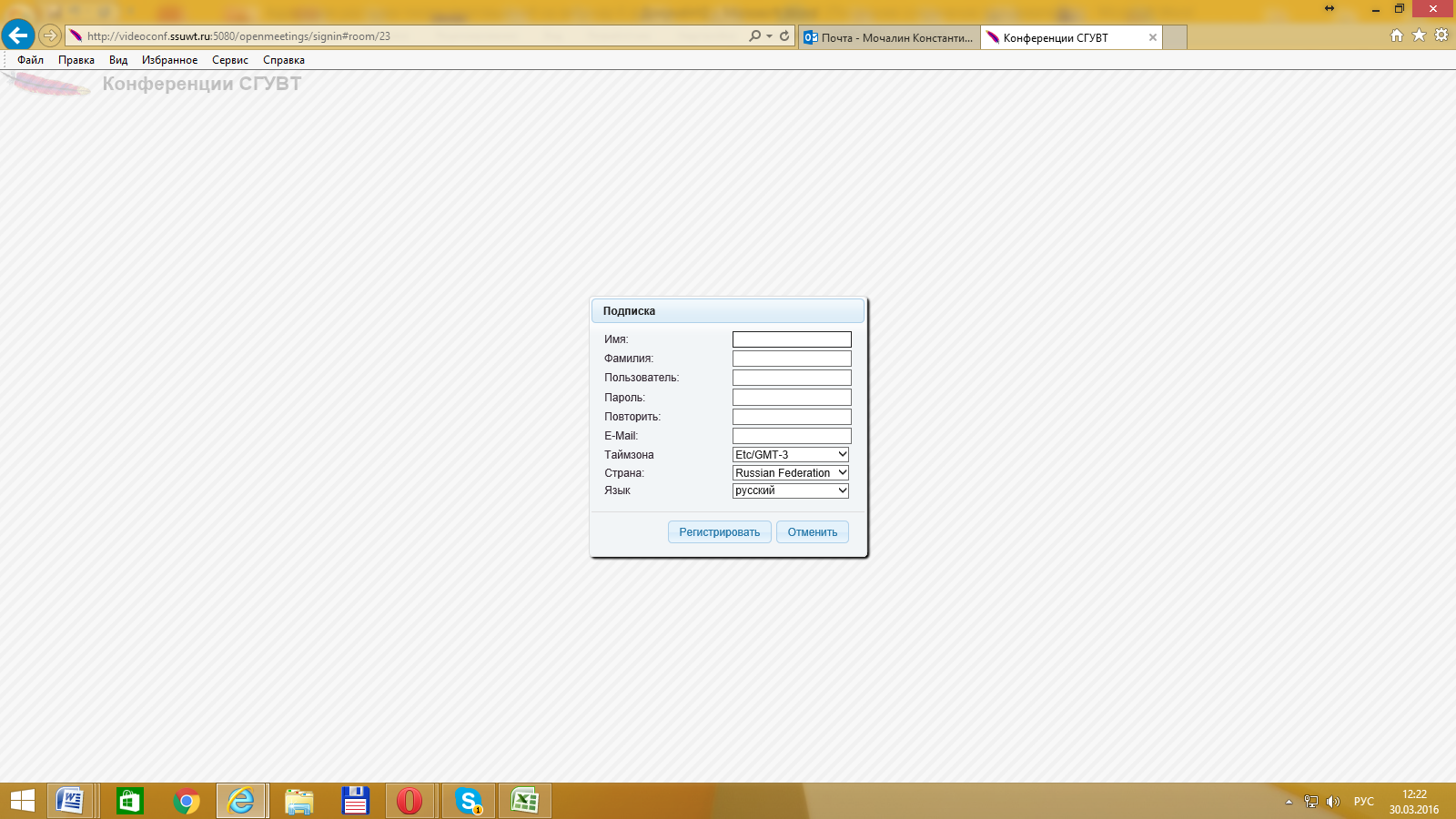 После регистрации запомните или запишите регистрационную информацию.Возвращаемся на ссылку http://videoconf.ssuwt.ru:5080/openmeetings/#room/23После ввода логина и пароля страница автоматически будет перенаправлена на выбор комнаты для общения.В открывшемся окне нажать ВХОД в комнате ПРОФСТАНДАРТ МОТОРИСТ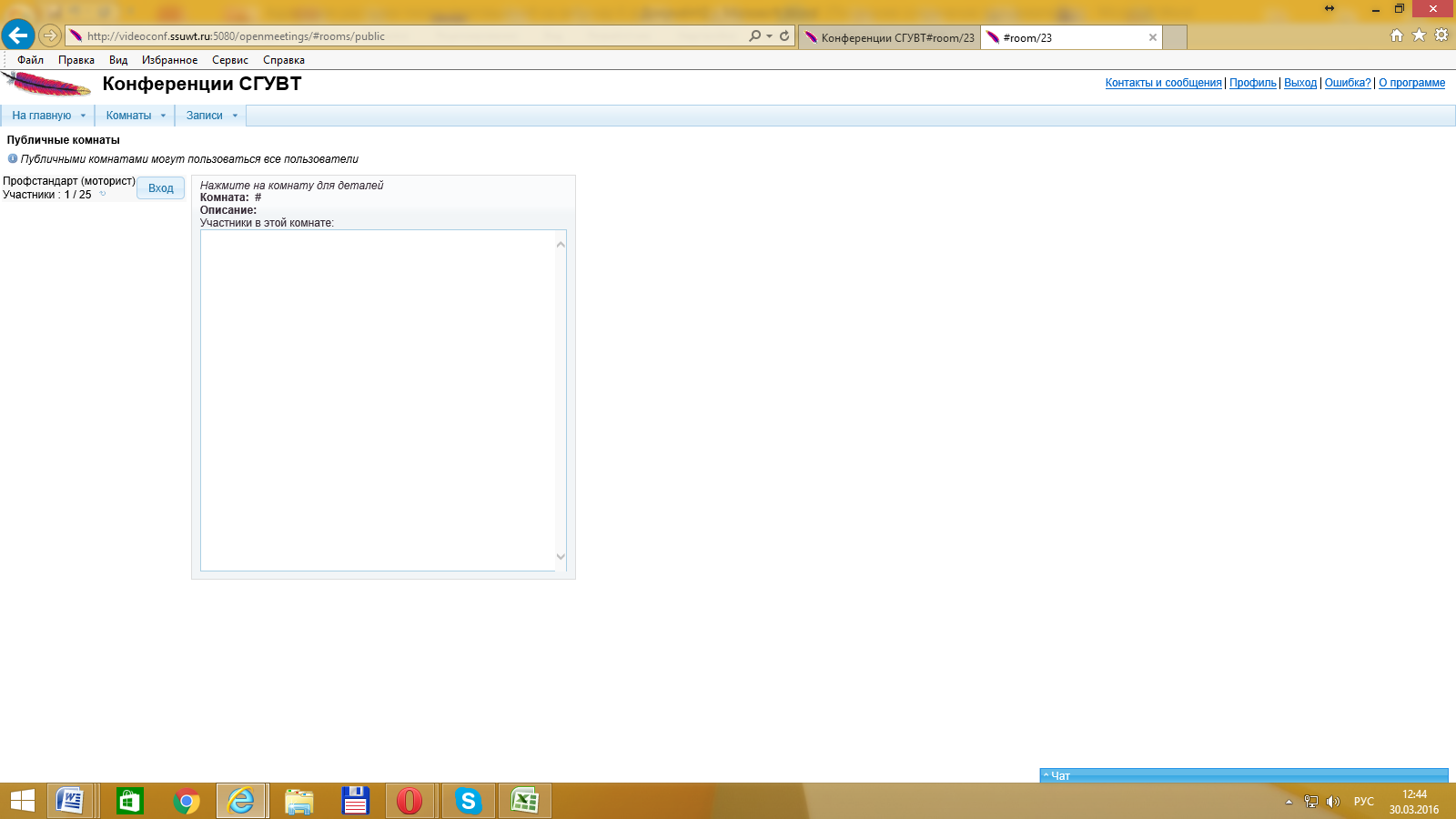 Перед использованием необходимо нажать кнопку в появившемся маленьком окне РАЗРЕШИТЬ, что позволит использовать видео и аудио устройства вашего ПК в конференции.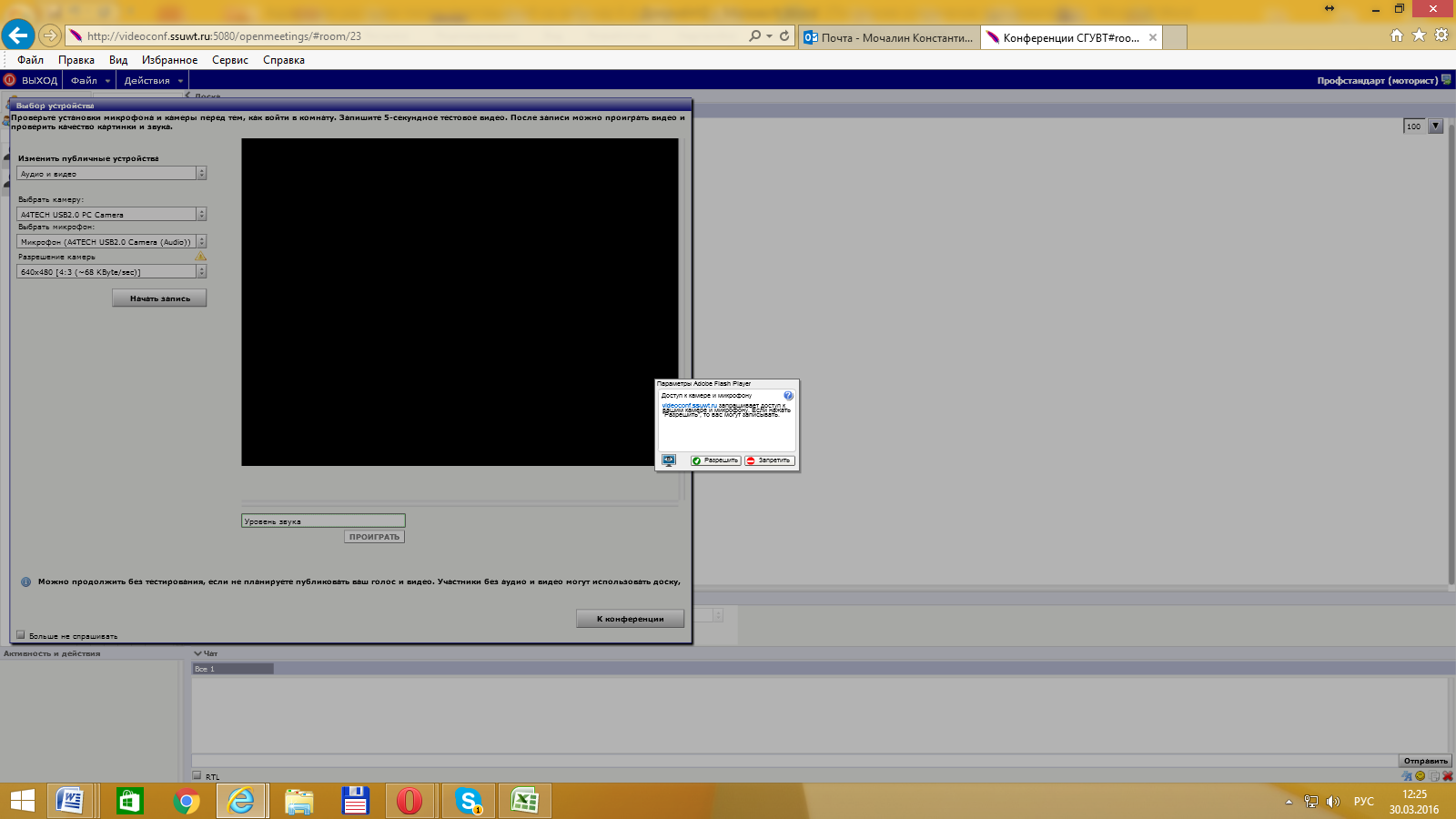 После выбора в левой части окна веб-камеры и микрофона (как правило они будут выбраны автоматически) , либо выбрать режим (видео, аудио или и то и другое), далее нажать кнопку К КОНФЕРЕНЦИИ. 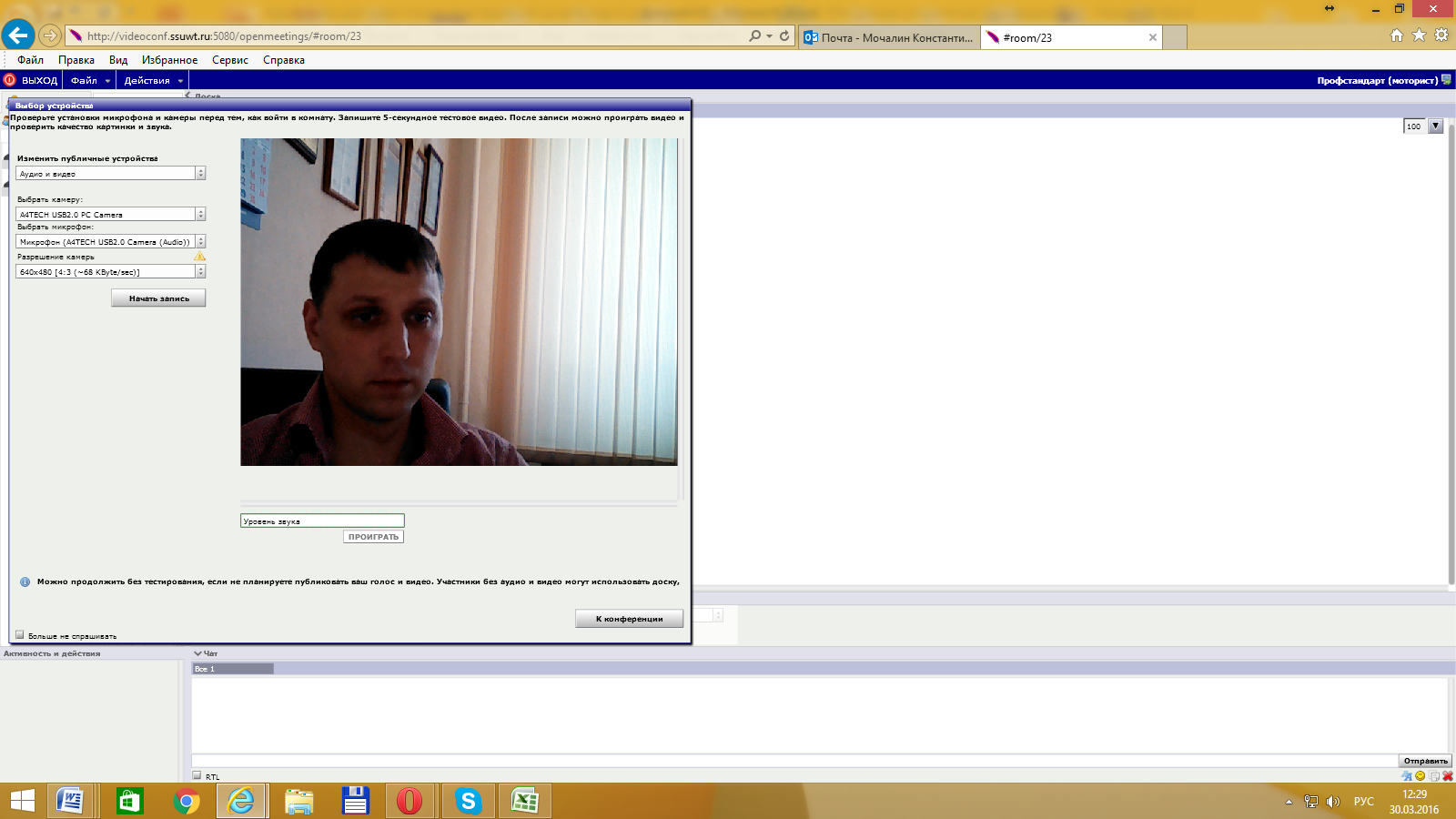 В открывшемся окне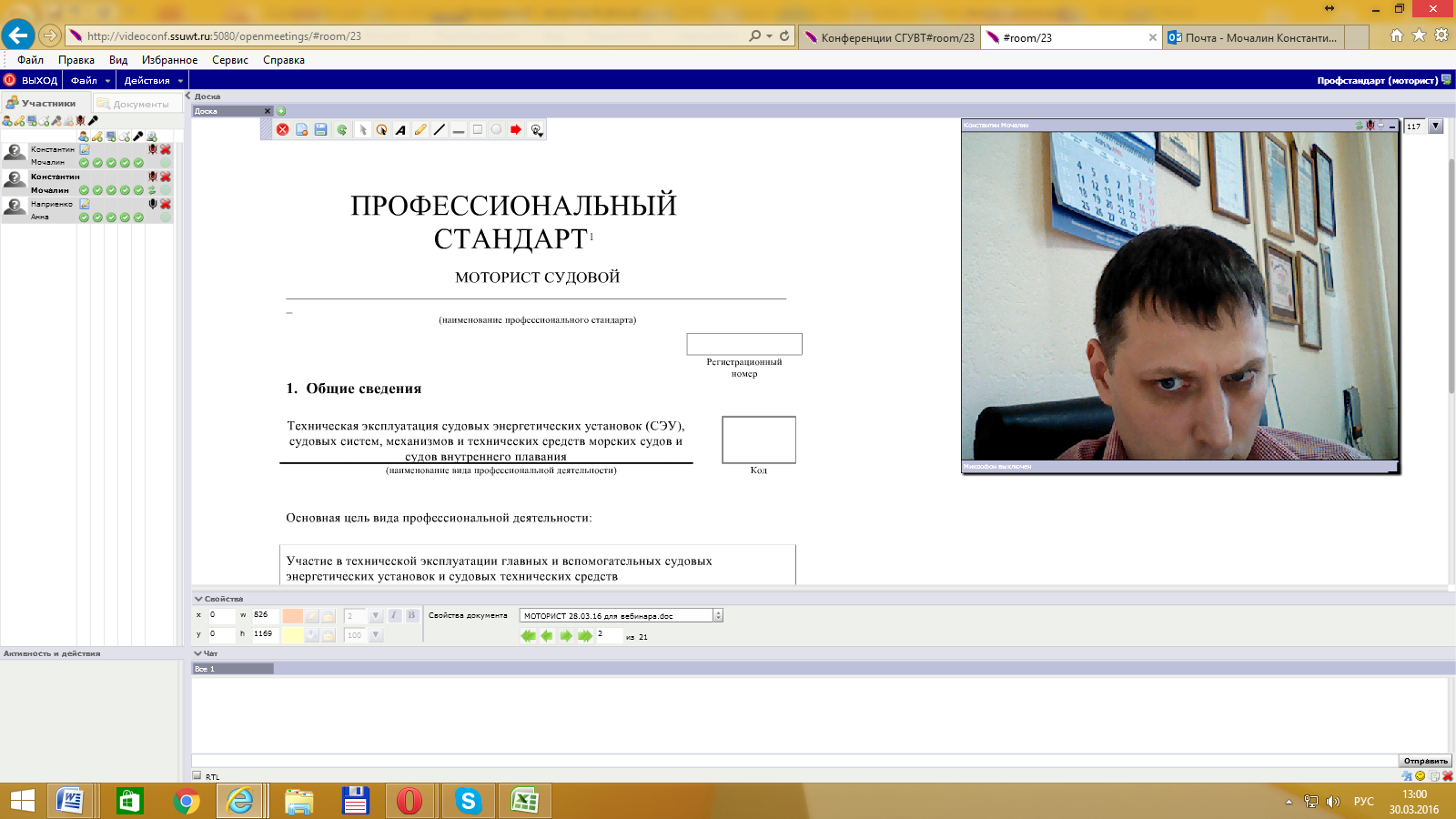 Внизу страницы ЧАТ, слева ВСЕ ПОЛЬЗОВАТЕЛИ, причём когда говорит один из участников то ниже красного крестика будет в этот момент загораться зелёный кружочек.Посередине страницы будет листаться профессиональный стандарт, который мы и будем обсуждать.